                                                                 ОТЗЫВна работу студента 4 курсаИнститута «Высшая школа менеджмента»Санкт-Петербургского государственного университетаПЕТРОВСКИХ Ивана Александровича над выпускной квалификационной работой по направлению 080200 – Менеджмент, профиль  Маркетингна тему ««Разработка программы маркетинговых коммуникаций для бренда Anzu»Особые комментарии: Необходимо отметить дисциплинированность и организованность                      Петровских И.А. – выпускная квалификационная  работа выполнялась последовательно и в соответствии с  намеченным планом.При написании выпускной квалификационной  работы  Петровских  И.А. продемонстрировал хорошие аналитические способности, умение анализировать и систематизировать собранную информацию, а также делать самостоятельные выводы, предложения и обобщения. Петровских И.А.   не только умело систематизировал теоретические аспекты рассматриваемой темы,  но и  успешно    применил их на практике.Дипломный проект   Петровских И.А.   представляет собой актуальное исследование,  результаты которого могут быть предложены  для разработки программы интегрированных маркетинговых коммуникаций с фокусом на онлайн- коммуникациях  для продвижения бренда Anzu на российском ювелирном рынке.Общий вывод: работа  ПЕТРОВСКИХ И.А.   отвечает  требованиям, предъявляемым к выпускным квалификационным работам по направлению 080200 – Менеджмент, профиль  Маркетинг.Научный руководитель:    д.э.н., профессор  кафедры маркетинга                                                                                                                  С.А.Старов	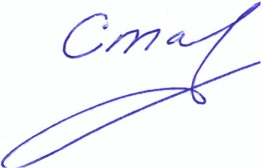 09.06.2020Проявление студентом самостоятельности и инициативы при работе над ВКРСтудент проявил самостоятельность при формулировке исследуемой управленческой проблемы, целей и задач ВКРВКР выполнялась студентом в целом самостоятельно при активном консультировании с научным руководителемСтудент не проявил инициативы при работе над ВКРИнтенсивность взаимодействия с научным руководителем:Постоянное взаимодействиеНерегулярное взаимодействиеОтсутствие взаимодействияДругое:Соблюдение графика работы над ВКР:Полностью соблюдалсяСоблюдался частичноНе соблюдалсяСвоевременность предоставления окончательной редакции ВКР научному руководителюНакануне дня защиты ВКРВ день крайнего срока предоставления ВКРЗа день до срока сдачи ВКРЗа два дня до срока сдачи ВКР За пять дней и более до срока сдачи ВКРСтепень достижения цели ВКРПолностью достигнутаДостигнута частичноНе достигнутаСоответствие содержания ВКР требованиям Полностью соответствуетСоответствует частичноНе соответствует Соответствие оформления ВКР требованиям Полностью соответствуетСоответствует частичноНе соответствует